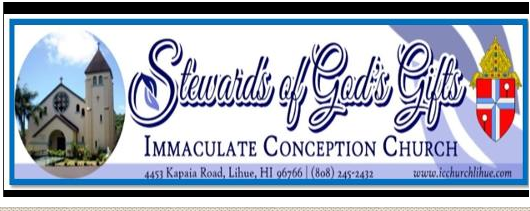   6TH GRADE - 8TH GRADESCHOOL YEAR   2022-2023 REGISTRATION FORM**Please Fill out a separate registration form for each child             This Registration is for: (Check One)          A child who was not in Catechetical classes last year. 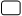          A child who was in the Catechetical classes at ICC, Lihue last year.        A Child who attended Catechetical classes in a different parish last year. FAMILY INFORMATIONName of the head of the household   ________________________________________________________________Registered at ICC Parish?  YES          NO          If not, please  fill out a  Parish Census Card  found at the back of the Church.Street Address _______________________________________ City____________________ ZIP ________________Family E-mail: ___________________________________STUDENT INFORMATION:Last Name: ________________________________________      FIRST NAME:  ______________________________Nickname: ____________________________________ Grade in Fall 2022 _________________________________Home / Family Phone: _________________________	Gender:    Male     FemaleMother’s Cell (________) ___________   ___________   Father’s Cell (________) ___________   ________________BIRTH INFORMATION: (As listed on the child’s birth Certificate) Date of Birth ___ ___  / ____ ___  / ___ ___ ___ ___      Place of birth _______________________________________ Birth Mother’s Name____________________________Birth Father’s Name: ________________________________BAPTISM INFORMATION: (a copy of Baptismal Certificate is required for new student)   Has NOT been baptized            Has been baptized            When? ___ ___  /   ___  ___    /   ___ ___ ___ ___Where? ______________________________  (Name of the Parish)     Address________________________________________   FIRST COMMUNION INFORMATION:  Has NOT received 1st Communion  Has received 1st Communion     When? ___ ___  /  ___  ___   / ___ ___ ___ ___Where? _______________________________ (Name of the Parish) Address_______________________________________ CONFIRMATION INFORMATION:  Has not been Confirmed             Has been Confirmed         When? ___ ___  /  ___  ___  /  ___ ___ ___ ___Where? _________________________________________(Name of the Parish) Address___________________________  PARENTAL / GUARDIAN CONSENT AND FAMILY AGREEMENT:I, _______________________, give permission for my child____________________________ to attend faith formation classes and related activities of Immaculate Conception Church, Lihue, HI, and to receive sacraments (Baptism, First Communion, Reconciliation and Confirmation) at the appropriate ages. I also authorize and give full consent, without limitation or reservation, to this Church, to publish Parish photograph or video in which the above named student appears while participating in any program associated with Religious Education Ministry.  My child and I agree to follow the rules and standards outlined in the Religious Education Handbook of the Parish.  We are expected to attend Mass every Sunday. Student Signature: _____________________________________________ Date: _______________ Parent/Guardian Signature: ______________________________________ Date: ________________